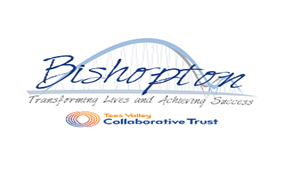 Position: Teacher of Science  Annual value: MPS-UPSContract: Permanent In addition to the general professional duties of a class teacher, in accordance with theSchoolteachers’ Pay and Conditions Document, the following duties are attached to the post of classroom teachers. It may be modified by the Co-Headteachers, with your agreement, to reflect or anticipate changes in the job, commensurate with the salary and job title. Teaching and learning Teaching pupils in KS3 and KS4 Science, to GCSE level Identify and adopt the most effective teaching approaches for pupils with challenging behaviour and SEND and share approaches with other colleagues. Monitor teaching and learning activities to meet the needs of pupils with challenging behaviour and SEND. Identify and teach study skills that will develop pupils’ ability to work independently.  Ensure pupils have the learning support materials needed to effectively access learning.Recording and assessment To ensure that paperwork relating to students with challenging behaviour and SEND meets statutory requirements.Work with colleagues to set challenging targets for raising achievement among pupils with SEND. Ensure robust tracking systems are in place to collect and interpret specific pupil level assessment data allowing the school to identify value-added by its quality first teaching programme and intervention strategies. Set up systems for screening pupils’ ability in science at “point of entry” identifying, assessing and reviewing provision for SEND children once identified. Update the Co-Headteachers and Governors on the effectiveness of science studies for pupils with challenging behaviour and SEND. Develop understanding of learning needs and the importance of raising achievement among pupils. Attend CPDKeep parents informed about their child’s progress. Leadership and Management To take a full role within the school community as Lead Science TeacherTo provide strategic leadership of the provision of science studies for students with special educational needs and disabilities (SEND) across the school in order to ensure that these students make excellent progressTo lead, monitor and evaluate the development of learning and teaching strategies in science for students with challenging behaviour and SEND, ensuring all members of staff to recognise and fulfil their statutory responsibilities to pupils with SEND and understand the importance of taking ownership of additional provision and the progress children make in their class/teaching group. To lead on raising science standards of student attainment and achievement with challenging behaviour and SEND students in all year groups and ability profiles through whole class teaching and intervention.Ensure pupils learning is monitored regularly and impact is assessed, and progress can be evidenced. Hold staff to account for their responsibility Take the lead in constructing the schools provision mapping for science across the curriculum ensuring intervention programmes target the right pupils and staff expertise is deployed appropriately. Provide training opportunities for teaching assistants, teachers and other stake holders to learn about science across the curriculum. Identify resources needed to meet the needs of all pupils.Contribute to Senior Leadership Meetings on the effectiveness of the science provision in the school and be prepared to share this information with other stake holders. Work with external agencies to organise appointments and meetings relevant to science studies.Standards and quality assuranceSupport the aims and ethos of the school. Set a good example in terms of dress, punctuality and attendance. Attend and participate in relevant extensions of the school day. Uphold the school’s behaviour policy and uniform regulations. Participate in CPD. Deliver CPD.Attend team and staff meetings. To maintain appropriate relationships with parents of students with SEN and with relevant external organisationsDue to the nature of this setting and the potential challenging behaviours of the young people who attend this school it is expected that all staff will undertake regular Team Teach training and will provide support in challenging circumstances unless medical aliments prevent this. In these cases, the Co-Headteachers should be made aware immediately.The job description recognises the current requirements of Bishopton PRU.  The post holder may reasonably be expected to undertake other duties commensurate with the level of responsibility that may be allocated from time to time.